SOLUCIONARIO DE LA UNIDAD 12Nota a Miguel:El revisor técnico no ha visto ningún error en esta unidad!!!SOLUCIÓN DE LAS PREGUNTAS DE LOS JUEGOS DE INICIO¿Por qué parece afectar la noticia de la destrucción de Tokio más a Pablito que al Gran Maestre?Antiguamente los medios de transporte y comunicación eran muy deficientes. Lo que ocurría en un extremo del mundo no afectaba al otro. La mayoría de la gente apenas salía en toda su vida de su comarca. Con la globalización moderna todo esto ha cambiado. Los bienes y servicios, las personas y el dinero circulan de un extremo al otro del mundo, lo mismo que la información. La tierra se ha vuelto "pequeña", todos dependemos de todos, por eso hoy la llamamos "la aldea global".¿Por qué son los mundos del Gran Maestre y Pablito tan diferentes?Lo que más diferencia la vida de la gente entre unas épocas y otras de la historia no son ni los reyes, ni las religiones, ni los sistemas políticos. Son la tecnología y la ciencia. Algo tan sencillo como llamar con el móvil , viajar a 100 km/h en coche o comerte un plátano venido de Canarias, hubieran sido sueños inimaginables para el poderoso Gran Maestre. SOLUCIÓN DE LAS ACTIVIDADES1. ¿Por qué se dice que la globalización no es solo económica?Se dice que la globalización no es solo económica porque también ha afectado a nuestras costumbres, nuestra comida, nuestra música o la ropa que nos ponemos.2. Busca en Internet ejemplos de otros fenómenos globalizadores que hayan ocurrido a lo largo de la historia.Respuesta abierta. En Internet es posible encontrar abundante información y por ejemplo y en la antigüedad se citan los que tuvieron lugar a caballo de los grandes imperios o culturas: la cultura helena y Alejandro Magno, el Imperio Romano, el Imperio Mongol y la ruta de la seda o los que se derivaron del descubrimiento de América: el Imperio español y el comercio portugués, posteriormente relevados por el Imperio Británico.3. ¿En qué medida crees que la globalización puede ser un problema para las distintas culturas del mundo?La globalización puede ser un problema para las distintas culturas del mundo en la medida que ciertas culturas pueden llegar a perder sus propias señas de identidad.  4. ¿Por qué se considera que el cambio climático es el problema medioambiental más importante?Es el problema medioambiental que más preocupa porque se teme que los efectos sean permanentes con todo lo que ello supone para la calidad de vida de las generaciones futuras. 5. ¿Qué queremos decir con las siguientes frases?a )  «El deterioro del medio ambiente es la factura a pagar por el crecimiento económico alcanzado por los países ricos».b )  «La Tierra no es una herencia de nuestros padres sino un préstamo de nuestros hijos» (antiguo refrán indio).Hace referencia a que el crecimiento económico de los países ricos se ha hecho a costa de sacrificar el medio ambiente.En conexión con la frase anterior hace referencia a la necesidad de concienciarse sobre los problemas medioambientales para tratar de legar a nuestros hijos una Tierra no degradada debido a la sobreexplotación de las generaciones presentes.  6. En relación con las características del subdesarrollo contesta a las siguientes preguntas:a)   ¿Por qué la deuda externa es un problema para cualquier país?Cualquier tipo de deuda es un problema por cuanto, para pagar intereses y devolución de deuda,  se dejan de atender otras necesidades que, en el caso de un país, posibiliten su desarrollo económico.b) ¿Por qué crees que una estructura productiva primaria predominante es un problema asociado al subdesarrollo?Una estructura productiva primaria predominante es un problema asociado al subdesarrollo porque indica poca presencia de los sectores secundario y terciario que son los que más valor añadido, y por tanto riqueza, suelen aportan.7. ¿Por qué se considera que el Índice de Desarrollo Humano es más completo que el PIB como indicador de la calidad de vida de un país? Se considera que el Índice de Desarrollo Humano es más completo que el PIB como indicador de la calidad de vida de un país porque no solo tiene en cuenta factores económicos sino que además considera la esperanza de vida y la formación.8. ¿Por qué la sobreexplotación de los recursos es un problema con vistas a un desarrollo sostenible?Cualquier desarrollo que no sea permanente en el tiempo está abocado al fracaso. Es por ello que se entiende que la utilización de los recursos debe ser racional para que también puedan disponer de ellos las generaciones futuras. 9. Elige el objetivo que te parezca más importante de la Figura 12.7, y averigua en Internet los datos y cifras que justifican una actuación específica, las metas perseguidas para 2030 y las medidas que hayan podido establecer al respecto determinados países.Respuesta abierta. La actividad pretende invitar a la reflexión sobre los retos a los que se enfrentan las generaciones actuales. A manera de ejemplo y para el objetivo 1Datos y cifras836 millones de personas aún viven en la pobreza extremaAlrededor de 1 de cada 5 personas de las regiones en desarrollo vive con menos de 1,25 dólares diariosLa gran mayoría de esos pobres pertenece a 2 regiones: Asia Meridional y África SubsaharianaLos elevados índices de pobreza se ven a menudo en países pequeños, frágiles y afectados por conflictosEn el mundo, 1 de cada 7 niños menores de 5 años no tiene una altura adecuada para su edadEn 2014, 42 000 personas tuvieron que abandonar sus hogares cada día en busca de protección debido a un conflictoMetasPara 2030, erradicar la pobreza extrema para todas las personas en el mundo, actualmente medida por un ingreso por persona inferior a 1,25 dólares de los Estados Unidos al díaPara 2030, reducir al menos a la mitad la proporción de hombres, mujeres y niños de todas las edades que viven en la pobreza en todas sus dimensiones con arreglo a las definiciones nacionalesPoner en práctica a nivel nacional sistemas y medidas apropiadas de protección social para todos, incluidos niveles mínimos, y, para 2030, lograr una amplia cobertura de los pobres y los vulnerablesPara 2030, garantizar que todos los hombres y mujeres, en particular los pobres y los vulnerables, tengan los mismos derechos a los recursos económicos, así como acceso a los servicios básicos, la propiedad y el control de las tierras y otros bienes, la herencia, los recursos naturales, las nuevas tecnologías apropiadas y los servicios financieros, incluida la microfinanciaciónPara 2030, fomentar la resiliencia de los pobres y las personas que se encuentran en situaciones vulnerables y reducir su exposición y vulnerabilidad a los fenómenos extremos relacionados con el clima y otras crisis y desastres económicos, sociales y ambientalesGarantizar una movilización importante de recursos procedentes de diversas fuentes, incluso mediante la mejora de la cooperación para el desarrollo, a fin de proporcionar medios suficientes y previsibles a los países en desarrollo, en particular los países menos adelantados, para poner en práctica programas y políticas encaminados a poner fin a la pobreza en todas sus dimensionesCrear marcos normativos sólidos en los planos nacional, regional e internacional, sobre la base de estrategias de desarrollo en favor de los pobres que tengan en cuenta las cuestiones de género, a fin de apoyar la inversión acelerada en medidas para erradicar la pobreza.EjemploEn Armenia, la conservera hortofrutícula Meghri Cannery casi cerró sus puertas hace cinco años y descubrió FREDA, una compañía financiera cuyo objetivo es aliviar la pobreza invirtiendo en regiones remotas del país. Usando recursos del Gobierno armenio y del Fondo Internacional para el Desarrollo Agrícola (FIDA), FREDA ofrece asistencia técnica, gestión financiera y un certificado internacional para pequeñas empresas de calidad de alimentos.SOLUCIÓN DE LOS PERISCOPIOSPeriscopio 1. ¿Por qué es tan difícil controlar a las multinacionales?El PIB que producen los países es lo que la facturación a las empresas. La diferencia es que elPIB se refiere a los datos de todas las empresas de un país, mientras que la facturación de, por ejemplo, una multinacional, representa las ventas de una sola empresa procedentes de muchos países. Gracias a la supresión de barreras, las multinacionales operan en multitud de países, de modo que a menudo obtienen sus principales ingresos f Google BUSCA uera de su país de origen. Busca datos de facturación de las multinacionales más conocidas, y compáralos con el PIB de los países. ¿Qué países podrían controlar a las multinacionales? Razona tu respuesta.Respuesta abierta. A título orientativo la presente tabla está extraída del libro de economía de 1º de bachillerato de la editorial de McGraw-Hill.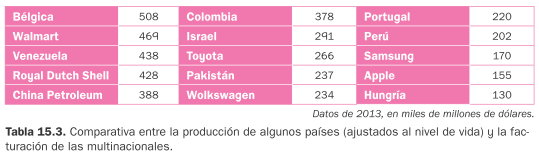 La conclusión a la que deberían llegar los alumnos es la dificultad de controlar y legislar a las multinacionales en la medida que muchas son más grandes que los propios países donde desarrollan sus actividades. Periscopio 2. ¿Por qué preocupa la globalización cultural?Desde que comenzó la globalización en torno a 1980 los países desarrollados   y las multinacionales encabezan los rankings de crecimiento de riqueza. Al mismo tiempo y a caballo de las campañas de publicidad de las multinacionales se han unificado las necesidades y gustos de grandes sectores de la población mundial. Hoy día, y con la excepción del idioma y los rasgos propios de la etnia, no sería posible saber si un chico de quince años es de España, Australia, EE_UU, Sudáfrica o Japón, puesto que su estilo de vida y preferencias son prácticamente iguales.•  ¿Hasta qué punto la publicidad y las multinacionales influyen en tus gustos, tus aficiones y tus ideas? ¿Sabrías decir de qué países provienen tus grupos musicales favoritos o las películas que más te gustan?Respuesta abierta. Lo normal es que el alumno defienda que él tiene sus propias señas de identidad y que no está influido por la llamada globalización cultural. La segunda pregunta pretende poner en evidencia la primera respuesta o en todo caso llamarle la atención sobre el hecho de que, por mucho que se pronuncie en un sentido, las evidencias pueden apuntar en el contrario. Y puede ser en música, cine, comida, aficiones o ropa. •  Supón que trabajas en una pequeña empresa artesanal en un país africano. ¿Crees que podrías fabricar el tipo de productos que están de moda como consecuencia de la globalización cultural?Respuesta abierta. Esta pregunta trata de poner en situación a los alumnos sobre la forma de ver la globalización por parte de ciudadanos de países no tan ricos. Un artesano en ese tipo de países se enfrenta al dilema de Vender a buen precio algo que no forma parte de su cultura pero que sabe que tendrá buena venta en muchos países O, vender a no tan buen precio algo que forma parte de su cultura pero que sabe que tendrá difícil salida. Periscopio 3. ¿Por qué no son efectivas las políticas medioambientales?Las políticas medioambientales no están teniendo éxito para contrarrestar el deterioro del medio ambiente. La mayor parte de los países desarrollados, con la importante excepción de EE.UU., quisieran impulsar medidas de protección del medio ambiente, tal como quedó patente en el protocolo de Kioto. En cuanto a los países en vías de desarrollo, son reacios a adoptar restricciones, porque supondría perjudicar sus opciones de crecimiento económico con los modelos productivos actuales•  Encuentra un argumento defendido por algún país en vías de desarrollo con el que defienda una postura reacia a alcanzar acuerdos en materia de medio ambiente.•  ¿Qué es lo que explica que en materia medioambiental las medidas no sean efectivas y los países no se pongan de acuerdo?Respuesta abierta. En general se constata que los países que quieren crecer económicamente quieren hacerlo de forma acelerada (sin pararse en costes medioambientales) al igual que hicieron en su día los actuales países ricos. En materia medioambiental los países no se ponen acuerdo debido a las características del problema climático citados en el apartado 2.1.: la larga escala temporal, la relatividad del beneficio medioambiental, el dilema costes medioambientales frente a beneficios medioambientales y el alcance territorial del problema.EL última apartado, sobre el alcance internacional del problema, contesta a la siguiente pregunta. Como no todos los países quieren adoptar medidas el problema tiene difícil solución porque por mucho que unos se esfuercen, la contaminación de quienes no se esfuerzan sigue afectando a todos.Periscopio 4. ¿Por qué es tan difícil salir del subdesarrollo?Infraestructuras, agricultura mecanizada, gobiernos democráticos, población formada, capacidad de ahorro, etc., son solo algunas de las características necesarias para lograr el desarrollo económico.Estos factores son conocidos por todos, pero en la práctica son pocos los países que logran desarrollarse económicamente. Es tan difícil conseguirlo que cuando sucede se habla de «milagro económico» y se analizan a fondo las claves del éxito para tratar de comprenderlo, y acaso hacerlo extensivo a otros países con características similares.España fue un ejemplo de éxito en los años ochenta cuando se transformó en una economía moderna tras casi medio siglo de dictadura. Pero el ejemplo por excelencia es China, que se ha convertido en potencia mundial cuando a mediados del siglo xx era la cenicienta de Asia. Alemania, Italia o Japón se recuperaron rápidamente de la Segunda Guerra Mundial, a pesar de que habían salido de ella perdedoras, habían quedado devastadas y habían sufrido importantes pérdidas de población.En el otro extremo cabe señalar a los países del África subsahariana, los cuales han quedado atrasados aun recibiendo importantes ayudas económicas.•  ¿Cuáles fueron las claves de los milagros económicos español y chino?•  ¿Qué es lo que explica que unos países salgan del subdesarrollo y otros no?España basó su milagro económico en la apertura al exterior  (tras años de autarquía), la inversión extranjera, la construcción de infraestructuras y su potenciación como destino turístico. China por su parte lo basó en la apertura a la economía de mercado y su baratísima mano de obra. No existen explicaciones estándar para explicar que unos países salgan del subdesarrollo y otras no. Por solo citar un ejemplo, después de la segunda guerra mundial y durante un par de décadas la mayoría de los países pobres se situaban en Asia y no en África como en la actualidad. Con todo se cita a la educación como un factor clave en la medida que no se conoce de sociedad formada que no haya alcanzado altos niveles de prosperidad económica. En ese sentido los ejemplos más claros son los de los países perdedores de la segunda guerra mundial, Alemania, Italia y Japón, que se recuperaron rápidamente y se convirtieron en potencias mundiales a pesar que sus países quedaron devastados tras la contienda.  Periscopio 5. ¿Por qué tanta obsesión con el crecimiento económico?El Índice de Desarrollo Humano es solo uno de tantos indicadores alternativos al PIB. Existen otros índices alternativos que también ponen su énfasis en factores menos económicos como por ejemplo la felicidad o la ecología. Pero la felicidad es algo relativo y los beneficios medioambientales son difíciles de medir aparte de inciertos y a largo plazo.En cambio, lo que sí es medible a corto plazo es la variación de los puestos de trabajo de un país, el crecimiento del número de ventas de coches o el número de turistas.•  Recaba información sobre otros sistemas alternativos al PIB o al IDH.•  Elige uno de los sistemas alternativos y defiende en sus ventajas frente a uno de tus compañeros que opine que el PIB es un sistema más objetivo y real.Sistemas alternativos a título orientativo:Indicadores tipo huellas: huella ecológica e hídrica, que miden la sostenibilidad de una región, producto o actividad. Cuanto más alto es el valor más recursos se precisan y menor es la rentabilidad. La huella ecológica es utilizada por el Informe Planeta Vivo de WWF. La huella hídrica mide el volumen de agua dulce empleado por un producto, empresa o país en todo su ciclo. Por ejemplo 1kg de carne de vaca requiere 13.000 litros de agua, 1k de papel 2000 litros y un café 140 litros.Felicidad Interior Bruta (FIB). Lo definió Bután teniendo en cuenta la asistencia sanitaria, tiempo para familia y amigos, la conservación de los recursos naturales y el medio ambiente o el disfrute del arte.Respuesta abierta. En los indicadores tipo huellas y por ciertos que sean los datos parece difícil que el alumnado renuncie a tomarse una hamburguesa o a utilizar papel. Por su parte los indicadores del FIB parecen demasiado subjetivos. En consecuencia, quien defienda el PIB como sistema más objetivo, aunque solo se trate de datos de producción, lo tiene bastante fácil para defender al PIB como sistema menos malo. Es más, lo que se pretende con esta actividad, es que el alumno repare en que esto último es la misma conclusión a la que han llegados la mayoría de los países del mundo, por triste que resulte admitirloSOLUCIONARIO TEST DE REPASO1.   d)            2.   b)            3.   b)            4.   b)           5.   c)           6.   c)           7.   d)          8.   d)          9.   b)          10. a)11. b)  12. a)SOLUCIONARIO ACTIVIDADES FINALESTeoría1. ¿Qué ventajas crees que ofrece la globalización a las grandes empresas para competir? La globalización es un problema para las empresas pequeñas porque, en un mercado sin fronteras, las grandes empresas tienen ventaja gracias a que compiten con menores costes, mayor capacidad financiera, menores precios…2. Si deslocalización es el nombre con el que se conoce  el  traslado  de  las  empresas  de  unos países a otros, índica cuál es la relación de este fenómeno con la globalización.Para aprender más sobre el fenómeno de la deslocalización puedes consultar noticias en Internet. Como por ejemplo, el artículo «¿Dónde han ido las empresas que han cambiado de ubicación en los últimos cuatro años?», publicado en el diario Expansión el 4 de enero de 2016.En un mercado cada vez más globalizado en el que se diluyen las fronteras las empresas tienen más fácil que nunca hacer las maletas para aprovechar las ventajas que ofrecen otros países para producir más barato, ahorrar impuestos, etc, etc.  [Pendiente imagen de ejemplo español conocido de deslocalización]3. ¿Son incompatibles las frases «la globalización aumenta la riqueza de países ricos y pobres» y «crece la desigualdad entre países ricos y pobres»? Explícalo.No, ambas frases no son incompatibles. Todos los países pueden hacerse más ricos pero eso no impide que el incremento de riqueza de los países ricos sea superior al que experimentan los países pobres.4. En relación con la Tabla 12.2: a )  ¿En  qué  crees que consistieron  las  políticas  de intervención  estatal  que  llevaron  la prosperidad a Occidente después de la Segunda Guerra Mundial?Las políticas de intervención estatal que llevaron la prosperidad a Occidente básicamente consistieron en estimular la demanda a través del gasto público.b )  ¿En qué crees que consistieron las burbujas a las que se refiere el texto?Las burbujas se refieren a movimientos especulativos sobre acciones (en el 2001) y propiedades inmobiliarias (en 2008) que acabaron por pinchar cuando prevaleció el exceso de oferta sobre la demanda.  c )  ¿Qué  acontecimiento  mundial  frenó  la globalización a principios del siglo XXI?La crisis bancaria propiciada por el pinchazo de la burbuja inmobiliaria.5. En lo que respecta al cambio climático:a )  ¿Cuál es la contradicción en lo que respecta a los países que más contaminan y las consecuencias medioambientales que padecen? La contradicción en lo que respecta a los países que más contaminan y las consecuencias medioambientales que padecen es que estas últimas no las padecen ellos. Mayoritariamente situados en la zona templada del planeta, las economías más ricas del planeta son los menos expuestos al ascenso de la temperatura asociado al cambio climático. b )   ¿Por qué la acción de los países debe ser conjunta?La acción de los países debe ser conjunta porque los efectos y consecuencias van más allá de las fronteras nacionales y por tanto de las medidas que, a título individual, puedan emprender los países por separado.6. Indica si son limpias y/o renovables cada una de las siguientes fuentes de energía: gas natural, solar,  mareomotriz,  biomasa,  eólica,  nuclear, petróleo.- Gas natural, no renovable pero limpia- Solar, limpia y renovable - Mareomotriz,  limpia y renovable- Biomasa, renovable pero no limpia   - Eólica, limpia y renovable - Nuclear, ni limpia ni renovable- Petróleo, ni limpia ni renovable7. ¿Cómo es posible para los consumidores y las administraciones públicas premiar o castigar a las empresas en relación con su respeto por el medio ambiente?Los consumidores pueden optar por la compra a empresas que respetan el medio ambiente en detrimento de las que no hacen. Por su parte las administraciones públicas pueden establecer impuestos y multas a las actividades contaminantes, así como subvenciones a las no contaminantes. 8. ¿Por qué hay fórmulas económicas que funcionan en un país pero no en otro?Al igual que las personas los países tienen particularidades propias (culturales, sociales, religiosas…) que hacen que lo que vale en un país no funcione en otros y viceversa.9. ¿Qué ámbitos debe integrar el desarrollo humano para que sea completo? ¿Por qué es imprescindible que ese desarrollo sea sostenible?Para que sea completo el desarrollo humano debe integrar los ámbitos de sociedad, medio ambiente y económico. Debe ser sostenible y perdurar en el tiempo para no comprometer la capacidad de las generaciones futuras para satisfacer sus necesidades.Práctica10. Elige lo que más te gusta de: un tipo de comida, un grupo musical, una prenda de vestir, una película y un libro. Compara tus elecciones con las de tus compañeros y apuntad en el encerado las que sean mayoritarias. Comenta si crees que lo seleccionado es común a lo que se elegiría en otros puntos de España o en otros países. Respuesta abierta. La respuesta de los alumnos será mayoritaria en ciertos aspectos y, aparte de para comprobar que unos y otros tienen más en común de lo que piensan, servirá para reflexionar sobre la identidad propia o percatarse de hasta qué punto la globalización influye en sus vidas y es que lo normal es que identifiquen lo seleccionado como común a otras partes del país y del planeta. 11. Formad dos grupos en clase: uno defenderá la globalización frente a otro que abunde en lo contrario. El profesor elegirá un coordinador para cada grupo, cada uno de ellos preparará los planteamientos propios y anticipará los del grupo contrario. Tras una puesta en común de un cuarto de hora, ambos grupos tratarán de hacer valer sus argumentos. Un tercer grupo de alumnos, entre los que se contará el profesor, decidirán por votación los ganadores del debate.	Respuesta abierta. Lo normal es que la mayor parte de alumnos quieran formar parte del grupo que ataque la globalización. Lo paradójico es que esos mismos alumnos son de un país rico en lo que son principalmente visibles son las ventajas de la globalización y no los inconvenientes. En todo caso, se trata de valorar los términos en los que se desarrolla el debate: participación, argumentos, respeto… En cuanto a los argumentos los defensores podrían hacer hincapié en la tecnología y mayor calidad de vida en general que ha traído la globalización (y criticar en los detractores que ataquen la globalización porque no renunciarían en su cómoda vida en un país rico). Por su parte los detractores podrían centrar las críticas en que la globalización la están aprovechando más los países ricos porque tienen ventaja gracias a sus multinacionales y mayor riqueza de partida, los problemas de la globalización cultural… (y criticar en los defensores su insolidaridad y falta de propósito de luchar por un mundo mejor).12. Natalia es española y vive  en  París  aunque  trabaja  en  Londres adonde se desplaza cada día en un tren rápido. Compra los billetes del viaje en una máquina expendedora en la propia estación con su tarjeta de crédito. En Londres come todos los días en un restaurante de comida rápida y, aparte de sus cuentas bancarias en un banco francés, tiene una cuenta en libras esterlinas en un banco del Reino Unido, quien también le ha financiado la compra de su casa francesa. Identifica  factores  de  la  globalización  en  la vida de Natalia.13. Relaciona cada uno de estos titulares con los problemas  medioambientales  descritos  en  el apartado 2 de la unidad:Asocia  los  siguientes  titulares  de  prensa  con las características del subdesarrollo: Aunque  siempre  oímos  que  son  los  países  y empresas, en la medida que tienen más recursos,  quienes  tienen  que  desarrollar  medidas para combatir la contaminación y preservar el medio natural, también las personas ponemos nuestro granito de arena. Cita cinco medidas de lo que haces o podemos hacer a nivel personal por el medio ambiente.Respuesta abierta. Se valorará el número (más de 5) y calidad de las medidas. A título orientativo: utilizar más el transporte público, separar y reciclar la basura, cerrar el grifo, utilizar pilas recargables y bombillas led, desconectar los aparatos electrónicos cuando no es están usando.16. Averigua en Internet:a )  En relación con la Tabla 12.2:•  Las  características  de  la  economía marxista•  Los factores que propiciaron el derrumbe de la citada economía en el bloque soviético.Respuesta abierta. Características  de  la  economía marxista:El sector público en este el único agente económico relevante es el sector público, y su principal objetivo es conseguir un reparto igualitario de la renta. En él, el Estado no solo es el propietario de los recursos de producción, sino que, además, rige el funcionamiento de la economía en general, de forma que pierde razón de ser el mercado como mecanismo «asignador» de recursos. En cuanto a la ordenación de la actividad económica, se realiza a través de un órgano de planificación centralizada que establece una serie de planes económicos plurianuales donde, sin dejar margen alguno a empresas o familias, se especifican detalladamente las distintas variables de la actividad económica: los suministros de recursos, los métodos de producción de las empresas, los salarios de los trabajadores, etc. Factores que propiciaron el derrumbe de la citada economía en el bloque soviético:Errores de previsión. Ante la ausencia de señales económicas reales –como sucede con los precios o las ventas en el sistema de economía de mercado– los planificadores carecían de información fiable sobre la marcha de la economía, con lo cual, no siempre acertaban en sus previsiones y asignaciones de recursos. Esto se tradujo en una falta de adaptación a la realidad y en una escasa capacidad de reacción.Falta de incentivos. Con los precios y salarios fijados por el Estado, las empresas no se esforzaban por ser competitivas entre ellas y la desmotivación de los trabajadores acabó siendo la tónica general. En la práctica, el sistema convirtió a empresas y personas en «funcionarios»: sin estímulos, no se esforzaban en realizar mejor su trabajo y no importaba si lo hacían bien o mal, ya que a final de mes iban a cobrar lo mismo. Esta falta de competitividad es una de las principales diferencias entre las empresas de las economías de planificación centralizada y las de las economías de mercado.Excesiva burocracia. El gran aparato administrativo necesario para controlar el sistema económico se convirtió en un «gigante con pies de barro», presidido por la lentitud y la ineficacia.b )  Recopila una noticia en los medios de comunicación para cada uno de los problemas y medidas medioambientales citados en el apartado 2 de la unidad.Respuesta abierta. Aparte del número de respuestas (más de 2) es valorable la actualidad y lo relacionadas que estén con el entorno más cercano al alumnado. c )  El último convenio o protocolo internacional firmado en materia  de  medio  ambiente.  Comenta  lo acordado, así como el grado de vinculación al que se han obligado los distintos países.Respuesta abierta. A fecha de cierre de esta edición la reunión más importante es el Acuerdo del Clima de París con un compromiso pendiente de ratificación de reducción de emisiones de al menos 55 países que representan por lo menos el 55% de las emisiones, igual que el Protocolo de Kioto y que entraría en vigor en el 2020.d )  Ayúdate del mapa de la Figura 12.5 para encontrar países que tengan un Índice de Desarrollo Humano similar pero muy diferente PIB por habitante.Respuesta abierta. La idea de la pregunta es que el alumno constante efectivamente que no es necesario un desarrollo económico alto para que en un país haya nivel de vida. A título orientativo países como Israel, Eslovenia o Irlanda se encuentran por muy detrás de España en PIB per cápita pero delante de ella en IDH. En el otro sentido es mencionable que Italia o EEUU se encuentran por detrás de España en IDH a pesar de que son más ricos que España (datos de 2014). e )  Recaba información sobre tres organizaciones no gubernamentales (ONG) que trabajen para el desarrollo de en los países del Tercer Mundo:•  ¿Cuáles son sus objetivos?•  ¿Qué medidas emplea para conseguir sus objetivos?•  ¿Te plantearías unirte a alguna? Explica tus motivos.Respuesta abierta. A título orientativo las que existen en España con sus correspondientes objetivos y medidas son las que podemos encontrar en la siguiente página:https://es.wikipedia.org/wiki/Anexo:Organizaciones_no_gubernamentales_de_Espa%C3%B1aLa respuesta más interesante, para contrastar las inquietudes e iniciativa del alumnado, es la que se deriva de la explicación de los motivos para unirse a una ONGORIENTACIONES AL TALLER DE PRENSAINDICACIONES DE LOS JUEGOS.Oportunidades de financiaciónCuenta e hipoteca en libras esterlinas y aparte otra en un banco francés.TecnologíaLo más reseñable es el tren rápido que viaja bajo el Canal de la ManchaIgualación de necesidades y gustos.Gusto por la comida rápida Generalización Las tarjetas de crédito o las máquinas expendedoras de billetes Titular ProblemaEspaña sigue perdiendo masa forestalDesertizaciónEl Ayuntamiento rechaza el cementerio nuclearAcumulación y tratamiento de residuosLa explosión química provoca la temida lluvia ácidaContaminación y lluvia ácidaLas emisiones de dióxido de carbono siguen aumentandoCambio climáticoEn España están en peligro el 30 % de las especies de reptilesPérdida de biodiversodadTitularCaracterística«Las elecciones bajo sospecha»Inestabilidad política/falta de democracia y transparencia«El bajo precio del café en los mercados internacionales lastra los resultados»Estructura productiva primaria«La deuda se sigue comiendo más del 80 % de la riqueza anual»Elevada deuda externa«La escasez de carreteras diﬁculta la comunicación entre este y oeste»Nivel de infraestructuras deficiente«Tres empresas se reparten el 90 % de las ventas en el país»Mal funcionamiento de los mercados